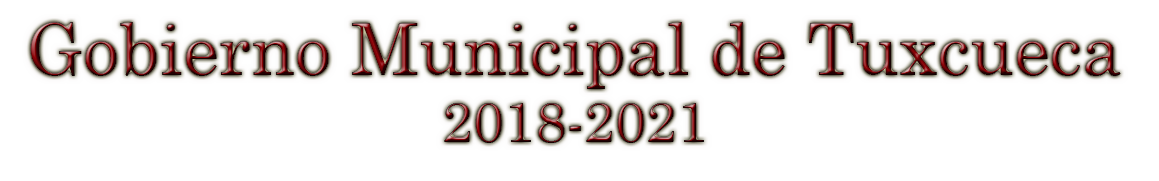 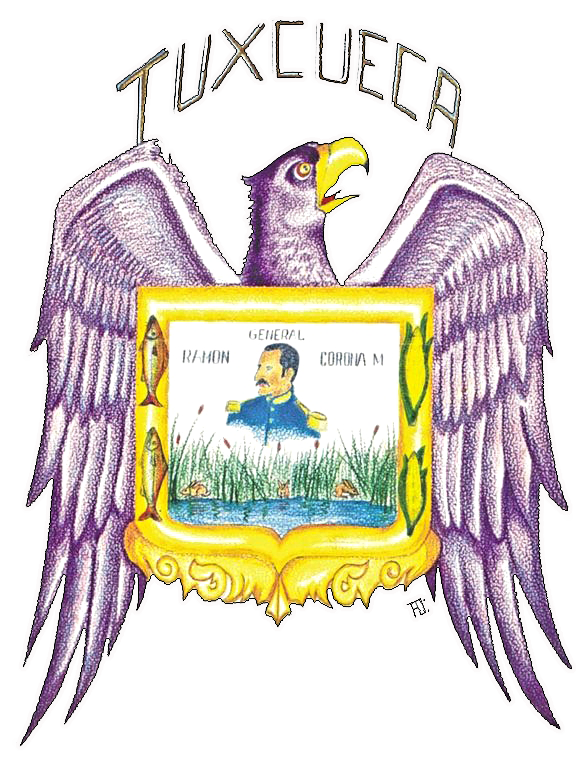 Informe Mensual01 al 28 de febrero del 2021Prof. Reyes Mancilla AcevesPresidente Municipal INFORME DE ACTIVIDADESATENTAMENTE“Tuxcueca, Jalisco, tierra del Generalísimo Ramon Corona”_____________________________________Prof. Reyes Mancilla AcevesPresidente MunicipalDel H. Ayuntamiento de TuxcuecaAdministración 2018-2021H. AYUNTAMIENTO DE TUXCUECAAREA: Presidencia MunicipalDel 01 al 28 de febrero 20211Recibió en las instalaciones de la presidencia a representantes de la Fiscalía especializada en Anticorrupción. Para realizar estrategias en común y difundir información mediante redes sociales para la prevención de la corrupción.Asistió a las instalaciones de la Secretaria de Cultura a llevar 2Asistió a las instalaciones de CEA (Comisión Estatal del Agua) en donde presento solicitudes de apoyo para proyectos que aporten beneficio a los ciudadanos de nuestro Municipio.3Asistió a una reunión de sesión Ordinaria del Consejo de seguridad en el Auditorio Municipal de Degollado4Se presento en el Palacio de Gobierno a una reunión en donde se dieron a conocer la cartera de proyectos siguientes a ejecutarse para la región5Asistió a una capacitación del SISEHM en el Patio de los Naranjos con el tema, “Protocolo 0” referente a la identificación, y prevención del acoso laboral hacia las mujeres trabajadores. 6Se presento en el Consejo Estatal de Seguridad para recibir documentación importante sobre las evaluaciones de control y confianza de personal del área de seguridad.7Asistió a la Secretaria de Desarrollo Rural8Presto atención ciudadana dentro de las instalaciones de la oficina de Presidencia.